ОГСКОУ «Илирская школа-интернат»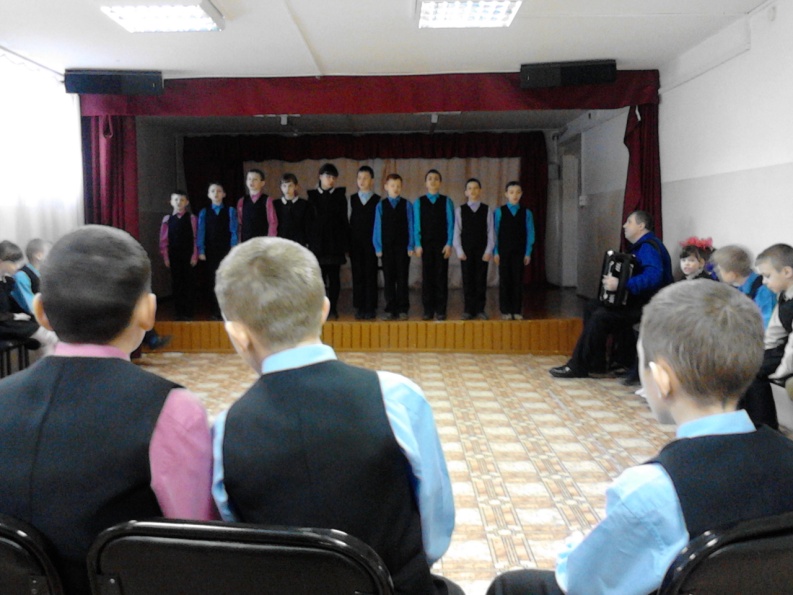 Подготовил и провелКузнецов В.В.Дата: 04.03.2014г.с.Илир, 2014г.Конкурс «Песенный марафон»Подсказка к песне: Листопад!Лес осенний конопат.Налетели конопушки,Стали рыжими опушки.Ветер мимо пролетал,Ветер лесу прошептал: -Ты не жалуйся врачу,Конопатых я лечу:Все рыжинки оборву,Побросаю их в траву.Исполнение песни: «Падают листья» 2 классПодсказка к песне: Я большой любитель санок.Встану утром спозаранок,Обзвоню своих ребятИ девчонок – всех подряд.Будем вместе веселиться-Нужно только вниз скатиться.Если есть у снега корка -Всё, тогда готова… (горка)Исполняется песня: «Горка» 2 классПодсказка к песне: Красна ягода родилась,Пчелка на нее садилась,Тут Топтыгин приходил,И Мишутку угостил.А в саду у нас МаринаТоже соберет … (Малину).Исполняется песня «По малину в сад пойдем» 3 классПодсказка к песне: О бравом солдате скажите хоть слово,Он слишком любил эту жизнь.Была б его воля, вернулся бы снова,Что б верой и правдой служить. (Бравые солдаты)Исполняется песня «Бравые солдаты» 3 классПодсказка к песне: Он защищает поле ржи,И рощу, и дубраву.Оберегает рубежиДалекая застава.А долг военного такой:Хранить покой и твой, и мой. (Пограничник)Исполняется песня «Пограничник» 4 классПодсказка к песне: Генералом стану я!Пусть сейчас я непоседа –То теперь мечта моя!И пойду тогда, друзья,Я в военный институт.Там я занят буду делом –Все науки изучать!Там меня научат смелоВсех на свете защищать!А погоны на рубашке,Тёмный кожаный ремень,И ботинки, и фуражкуЧистить будет мне не лень!И все девочки задорноУлыбаться будут мне.Пусть я маленький ерошка,Пусть я взрослым не чета!Вот такая вот немножкоЗащищать страну мечта!Исполняется песня «Защитник Отечества» 4 классПодсказка к песне: Есть у радости подругаВ виде полукруга.На лице она живёт.То куда-то вдруг уйдёт,То внезапно возвратится.Грусть - тоска её боится! (Улыбка)Исполняется песня «Улыбка» Хор «Соловушка»Исполняется песня «Вместе весело шагать» Хор «Соловушка»